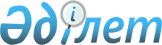 Об утверждении правил прохождения донором перед донацией крови и ее компонентов обязательного медицинского обследования в рамках гарантированного объема бесплатной медицинской помощиПриказ Министра здравоохранения Республики Казахстан от 16 сентября 2020 года № ҚР ДСМ-102/2020. Зарегистрирован в Министерстве юстиции Республики Казахстан 17 сентября 2020 года № 21216.В соответствии с пунктом 1 статьи 207 Кодекса Республики Казахстан от 7 июля 2020 года "О здоровье народа и системе здравоохранения" ПРИКАЗЫВАЮ:Утвердить прилагаемые правила прохождения донором перед донацией крови и ее компонентов обязательного медицинского обследования в рамках гарантированного объема бесплатной медицинской помощи.Признать утратившим силуприказМинистра здравоохранения РеспубликиКазахстан от 10 сентября 2019 года № ҚР ДСМ-125 "Об утверждении Правил медицинского обследования донора перед донацией крови и ее компонентов" ( зарегистрирован в Реестре государственной регистрации нормативных правовых актов под № 19366, опубликован 16 сентября 2019 года в Эталонном контрольном банке нормативных правовых актов Республики Казахстан в электронном виде).Департаменту организации медицинской помощи Министерства здравоохранения Республики Казахстан в установленном законодательством Республики Казахстан порядке обеспечить:государственную регистрацию настоящего приказа в Министерстве юстиции Республики Казахстан;размещение настоящего приказа на интернет-ресурсе Министерства здравоохранения Республики Казахстан;в течение десяти рабочих дней со дня государственной регистрации настоящего приказа в Юридический департамент Министерства здравоохранения Республики Казахстан сведений об исполнении мероприятий, предусмотренных подпунктами 1) и 2) настоящего пункта.Контроль за исполнением настоящего приказа возложить на вице-министра здравоохранения Республики Казахстан Гиният А.Настоящий приказ вводится в действие по истечении десяти календарных дней после дня его первого официального опубликования.Министр здравоохранения Республики КазахстанА. ЦойУтвержден приказомМинистра здравоохранения Республики Казахстанот 16 сентября 2020 года№ ҚР ДСМ-102/2020Правила прохождения донором перед донацией крови и ее компонентов обязательного медицинского обследования в рамках гарантированного объема бесплатной медицинской помощиГлава 1. Общие положенияНастоящие Правила прохождения донором перед донацией крови и ее компонентов обязательного медицинского обследования в рамках гарантированного объема	бесплатной	медицинской	помощи	(далее	–	Правила)	разработаны	в соответствии с пунктом 1 статьи 207 Кодекса Республики Казахстан от 7 июля 2020 года "О здоровье народа и системе здравоохранения" (далее – Кодекс) и определяют порядок прохождения донором перед донацией крови и ее компонентов обязательного медицинского	обследования	в	рамках	гарантированного	объема	бесплатной медицинской помощи (далее – ГОБМП).В организациях службы крови осуществляются донации крови и ее компонентов следующих видов: цельной крови, плазмы, клеток крови, смешанные.Глава 2. Порядок прохождения донором перед донацией крови и ее компонентов обязательного медицинского обследования в рамках ГОБМПДонор перед донацией крови и ее компонентов проходит обязательное медицинское обследование в рамках ГОБМП включающее следующие этапы:прием и учет донора;медицинское обследование донора.Прием, учет, медицинское обследование донора крови и ее компонентов в организациях службы крови осуществляется при обращении лица, достигшего восемнадцатилетнего возраста и изъявившего добровольное желание осуществить донацию крови и ее компонентов для медицинских целей, в соответствии с пунктом 1 статьи 206 Кодекса.По частоте и кратности донаций крови и ее компонентов доноры подразделяются на следующие категории:первичный – лицо, осуществляющее донацию крови и ее компонентов впервые в жизни;повторный – лицо, ранее осуществлявшее донацию крови и ее компонентов; регулярный – лицо, осуществляющее донацию крови и (или) ее компонентов втечение последних 12 месяцев с кратностью 3 и более раз.Прием доноров осуществляется на основании документов, удостоверяющих личность в соответствии с Законом Республики Казахстан от 29 января 2013 года "О документах, удостоверяющих личность" или документов воинского учета для военнослужащих срочной службы.Перед донацией крови и ее компонентов проводится проверка учета в электронной базе данных лиц, не подлежащих допуску к донорству крови и ее компонентов.При отсутствии противопоказаний к донорству крови и ее компонентов заполняется паспортная	часть	медицинской	карты	донора.	В	медицинской	карте	донора производится отметка о проверке информации.Электронная база данных о лицах, не подлежащих донорству крови и ее компонентов формируется на основании данных, направляемых из организаций здравоохранения, осуществляющих деятельность в сфере профилактики вируса иммунодефицита человека/синдрома приобретенного иммунного дефицита (ВИЧ) ( далее	–	Организации	профилактики	ВИЧ),	противотуберкулезных	больниц	( диспансеров), наркологических больниц (диспансеров, центров медико-социальной реабилитации), кожно-венерологических больниц (диспансеров), психиатрических больниц (диспансеров), а так же по результатам обследования на трансфузионные инфекции лиц, обратившихся для донации крови и ее компонентов в организацию службы крови.Обеспечение организаций службы крови информацией о ВИЧ-инфицированных лицах по республике с последующим обновлением информации о вновь выявленных лицах	осуществляется	организациями	профилактики	ВИЧ	областей,	городов республиканского значения и столицы.Информация о пациентах-реконвалесцентах, в том числе перенесших COVID-19, являющихся потенциальными донорами иммунной плазмы, передается медицинскими организациями по запросу организации службы крови по региону обслуживания для возможности организации заготовки иммунной плазмы.Перед каждой донацией крови и ее компонентов проводится анкетирование донора на предмет выявления дополнительных сведений, препятствующих допуску к донации.Анкета заполняется донором самостоятельно или при участии медицинского регистратора по форме согласно приложению к настоящим Правилам.Доноры иммунной плазмы привлекаются на донацию при наличии специфических антител против инфекционного возбудителя.Перед каждой донацией крови и ее компонентов проводится предварительное лабораторное исследование крови потенциального донора включающее:определение гемоглобина (для всех категорий доноров); определение активности аланинаминотрансферазы (далее – АЛТ) (для всех категорий доноров);определение количества тромбоцитов у доноров тромбоцитов; определение времени свертывания крови перед донацией компонентов крови на автоматических сепараторах;наличия специфических антител, в том числе антител анти -COVID-19, у доноров иммунной плазмы.Исследование АЛТ, титра специфических иммунных антител после донации при производственном контроле выполняется в случае, если отсутствует возможность проведения диагностики перед донацией.Результаты исследования учитываются при выбраковке компонентов крови.Перед донацией, проводится определение групповой принадлежности по системе АВО, резус принадлежности и наличия антигена К системы Кеll, если группа крови донора не установлена и результат не зарегистрирован в автоматизированной информационной системе.Лабораторные исследования выполняются методами, зарегистрированными на территории Республики Казахстан, в том числе и методами сухой химии, на оборудовании, зарегистрированном государственным органом в сфере обращения лекарственных средств и медицинских изделий в соответствии с пунктом 7 статьи 10 Кодекса.Регулярные доноры обследуются дополнительно. Не реже 1 раз в год проводится исследование состава периферической крови (гемоглобин (гематокрит), эритроциты, лейкоциты, тромбоциты, скорость оседания эритроцитов, лейкоцитарная формула), лицам старше 40 лет назначается электрокардиографическое исследование.Перед донацией крови и ее компонентов донор в краткой форме устно информируется по следующим вопросам:о процедуре донации крови и ее компонентов, а также необходимости использования компонентов крови для лечения больных;возможных временных побочных реакциях, связанных с донацией крови и ее компонентов;праве отказа от донации до или во время процедуры, и отсутствии при этом негативных последствий для донора;необходимости соблюдения щадящего режима в течение 24 часов после донации крови и ее компонентов: ограничении физических и психоэмоциональных нагрузок, о воздержании от опасных видов деятельности;о гарантии конфиденциальности личных сведений и праве на получение информации о результатах обследования;об инфекциях, передающихся с кровью и ее компонентами (ВИЧ, вирусные гепатиты с парентеральным механизмом передачи);целях лабораторного обследования донорской крови, важности получения достоверных данных анамнеза и значимости добровольного информированного согласия на донацию крови и ее компонентов;мерах, принимаемых в случае обнаружения маркеров гемотрансмиссивных инфекций: отстранении от донорства, утилизации заготовленной крови и ее компонентов,	обязательной	передаче	данной	информации	в	соответствующие организации здравоохранения.Донор после осуществления донорской функции освобождается от работы с сохранением средней заработной платы в соответствии с пунктом 1 статьи 208 Кодекса.Донору, на основании письменного заявления, выдается архивная справка о видах и объеме осуществленных им донаций, которая оформляется на бланке организации службы крови за подписью первого руководителя.В организациях службы крови проводится лабораторное обследование донора без последующей донации в целях получения результатов исследований для решения вопроса о возможности восстановления в донорских правах или бессрочного отведения от донорства крови и ее компонентов лиц, ранее имевшие неопределенные или положительные результаты исследования на маркеры гемотрансмиссивных инфекций, а также другие лабораторные исследования, предусмотренные для доноров крови ее компонентов.Приложениек правилам прохождения донором перед донацией крови и ее компонентов обязательного медицинскогообследования в рамках ГОБМП ФормаБлагодарим Вас за желание помочь нуждающимся в донорской крови пациентам!Пожалуйста, ответьте откровенно на предложенные Вам вопросы (отвечая на вопросы, поставьте "да" или "нет").Откровенные ответы на эти вопросы необходимы для обеспечения Вашей безопасности как донора и безопасности пациента, которому будет перелита Ваша кровь.Фамилия, имя, отчество донора (при его наличии)  	Меняли ли Вы фамилию? Если да – укажите предыдущую 	_Дата рождения 	Пол 	e-mail (если имеется согласие на получение информационных рассылок с цельюприглашения для участия в донорстве)  	Домашний адрес: фактического проживания 	_прописки 	_Домашний телефон 	Мобильный телефон 	_Рабочий телефон 	Место работы/учебы 	Должность/ Курс 	_Я подтверждаю, что:даю кровь или ее компоненты добровольно, без принуждения для использования в медицинских целях;полностью понял(а) все вопросы анкеты и ответил(а) на них правдиво, осознавая значимость этой информации для меня и для здоровья пациента при применении моей крови или ее компонентов для переливания;предупрежден(а), что в случае предоставления недостоверных сведений могу быть привлечен(а) к ответственности в соответствии с законодательством Республики Казахстандаю согласие на занесение моих персональных данных в электронную базу данных	доноров	крови	и	ее	компонентов	и	на	их	обработку	посредством автоматизированной информационной системы.предупрежден(а) о том, что:моя кровь будет обследоваться на маркеры инфекций (ВИЧ, сифилис, гепатиты В иС);в  случае  получения  положительных  результатов  тестов  на  маркеры  инфекций,сведения будут передаваться в соответствующие медицинские организации для дальнейшего обследования.понимаю, что анкетирование перед донацией, а также лабораторные исследования маркеров инфекций проводятся исключительно в целях обеспечения безопасности переливаний крови и ее компонентов.Даю согласие на использование образца моей крови, полученного во время донации, на проведение научных исследований в обезличенной форме.Подпись донора 	Подпись врача 	Дата 	Я подтверждаю, что даю согласие на получение информационных рассылок с целью приглашения для участия в донорстве по мобильной связи и (или) электронной почте.Подпись донора  	© 2012. РГП на ПХВ «Институт законодательства и правовой информации Республики Казахстан» Министерства юстиции Республики Казахстан№ п/ пВопросыВарианты ответаВопросы для выяснения общего состоянии здоровья, эпидемиологического окружения, особых условий трудаВопросы для выяснения общего состоянии здоровья, эпидемиологического окружения, особых условий трудаВопросы для выяснения общего состоянии здоровья, эпидемиологического окружения, особых условий труда1.Хорошее ли у Вас сегодня общее самочувствие?"ДА"/ "НЕТ"/Имеете ли Вы постоянно/часто/ редко высокое или низкое артериальное давление ( нужное подчеркнуть)"ДА"/ "НЕТ"/2.Отдыхали ли Вы сегодня ночью?"ДА"/ "НЕТ"/3.Отмечали ли в последнее время у себя что-то из перечисленного: подъем температуры, потеря веса, обморок (и), ночные поты, головная боль? (нужное подчеркнуть)"ДА"/ "НЕТ"/	"Затрудняюсь ответить4.Производилось ли Вам за последние 14 дней удаление зубов?"ДА"/ "НЕТ"/5.Употребляли ли Вы за последние 48 часов алкоголь?"ДА"/ "НЕТ"/6.Принимали ли Вы в течение последнего месяца лекарства или прививки в течение года? Если "да", то укажите, пожалуйста, какие и в связи с чем:"ДА"/ "НЕТ"/	"Затрудняюсь ответить7.Обращались ли Вы за последние 6 месяцев за медицинской помощью? Если "да", то укажите, пожалуйста, в связи с чем:"ДА"/ "НЕТ"/8.Переливали ли Вам за последние 12 месяцев донорскую кровь или ее компоненты? Если "да", то укажите, пожалуйста, в связи с чем:"ДА"/ "НЕТ"/9.Проводилось ли Вам в течение жизни хирургическое вмешательство, в том числе косметические операции или удаление органа?"ДА"/ "НЕТ"/10.Производилось ли Вам за последние 4 месяца что-то из перечисленного: внутривенные или внутримышечные инъекции, иглоукалывание, татуировка, пирсинг? (нужное подчеркните)"ДА"/ "НЕТ"/11.Болели ли Вы в течение жизни малярией, туберкулезом, бруцеллезом, ревматизмом, вирусным(и) гепатитом(ами)?"ДА"/ "НЕТ"/Знаете ли Вы, как передаются СПИД и вирусные гепатиты?"Да", "НЕТ", "12.Затрудняюсь ответить13.Связана ли Ваша трудовая деятельность или хобби с тяжелыми или особыми условиями труда? Если "да", то укажите, пожалуйста, какими:"Да", "НЕТ", "Затрудняюсь ответить"Вопросы для выяснения информации о перенесенных или имеющихся заболеванияхВопросы для выяснения информации о перенесенных или имеющихся заболеванияхВопросы для выяснения информации о перенесенных или имеющихся заболеваниях14.Имелись ли у Вас в течение жизни серьезные заболевания внутренних органов ( например, сердца, легких, почек, печени, нервной, половой системы), тяжелая аллергия, бронхиальная астма, врожденные пороки, судороги (эпилептические)? (нужное подчеркните или дополните если в перечне отсутствует)"ДА"/ "НЕТ"/15.Состоите ли Вы на диспансерном учете у врача с хроническим заболеванием (например, сахарный диабет, новообразование)?Если "да", то укажите, пожалуйста, с каким заболеванием:"ДА"/ "НЕТ"/16.Имеется ли у Вас группа инвалидности по заболеванию? Если "да", то укажите, пожалуйста, по какому заболеванию:"ДА"/ "НЕТ"/Дополнительная информацияДополнительная информацияДополнительная информация17.Находились	ли	Вы	за	рубежом	более	4- х	месяцев? Если "Да", назовите, пожалуйста, страну и период пребывания:"ДА"/ "НЕТ"/18.Сдавали ли Вы когда-нибудь кровь как донор? Если "Да", назовите, пожалуйста, период:"ДА"/ "НЕТ"/19.Дополнительно для женщин: была ли беременность за последние 6 месяцев, а также кормите ли Вы грудью в настоящий период? (нужное подчеркните)"ДА"/ "НЕТ"/Вопросы для выяснения факторов рискованного поведения (когда не исключается возможность заражения инфекциями)Вопросы для выяснения факторов рискованного поведения (когда не исключается возможность заражения инфекциями)Вопросы для выяснения факторов рискованного поведения (когда не исключается возможность заражения инфекциями)Обратите, пожалуйста, внимание на особенности заполнения данного раздела анкеты: внимательно прочитайте	все	вопросы	и		укажите		только	один	вариант	ответа	в	графе	справа: если на один или несколько вопросов Вы можете ответить утвердительно, произведите отметку "ДА"; если	на		все		вопросы		ответы	отрицательные,		произведите	отметку	"НЕТ"; если на один или несколько вопросов Вы затрудняетесь ответить, произведите отметку "Затрудняюсь ответить".Обратите, пожалуйста, внимание на особенности заполнения данного раздела анкеты: внимательно прочитайте	все	вопросы	и		укажите		только	один	вариант	ответа	в	графе	справа: если на один или несколько вопросов Вы можете ответить утвердительно, произведите отметку "ДА"; если	на		все		вопросы		ответы	отрицательные,		произведите	отметку	"НЕТ"; если на один или несколько вопросов Вы затрудняетесь ответить, произведите отметку "Затрудняюсь ответить".Обратите, пожалуйста, внимание на особенности заполнения данного раздела анкеты: внимательно прочитайте	все	вопросы	и		укажите		только	один	вариант	ответа	в	графе	справа: если на один или несколько вопросов Вы можете ответить утвердительно, произведите отметку "ДА"; если	на		все		вопросы		ответы	отрицательные,		произведите	отметку	"НЕТ"; если на один или несколько вопросов Вы затрудняетесь ответить, произведите отметку "Затрудняюсь ответить".20.Находились ли Вы в течение последних 12 месяцев в местах лишения свободы или     п р е д в а р и т е л ь н о г о	з а к л ю ч е н и я ?Получали  ли  Вы  когда  либо  инъекции  каких-либо  наркотических  средств  без    м е д и ц и н с к о г о	н а з н а ч е н и я ?Были ли у Вас за последние 12 месяцев сексуальные связи с лицами, которые могут быть: инфицированы ВИЧ или вирусом гепатита, или принимают внутривенно наркотические  средства,  или  оказывают  за  плату  услуги  сексуального  характера?Принимали ли Вы сами когда-нибудь плату за услуги сексуального характера?Имели ли  Вы  когда-нибудь  половые  контакты  с  гомосексуальным  (однополым) п а р т н е р о м / а м и ) ?Болели ли Вы в течение жизни заболеваниями, передающимися половым путем?Имели ли Вы в последнее время контакты с больным вирусным гепатитом дома, в      б л и ж а й ш е м	о к р у ж е н и и	и л и	н а	р а б о т е ?Были ли у Вас случаи травмирования (например, укол колящим или режущим предметом), когда кровь другого человека могла попасть в рану или на слизистую оболочку?" Д А " /" НЕТ"/ "Затрудняюсь ответить"